NURS 489 - Practicum & Supervision in Role of Family Systems Psych/Mental Health 	 Advanced Practice Registered Nurse    COURSE DESCRIPTION:This practicum course emphasizes the professional encounter between the psychiatric mental health nurse practitioner/clinical nurse specialist (NP/CNS), families, organizations, communities and agency personnel providing mental health services in the context of an environment of care. Systems variables that influence the learning, adaptation and development of families, organizations and systems are emphasized. The psychiatric nurse clinician functions as a change agent in direct and indirect care through the role of practitioner, educator, consultant, planner, evaluator and researcher.OBJECTIVES:Upon successful completion of this course the student will be able to:Define the roles of the psychiatric NP/CNS with respective theoretical foundations.Demonstrate the psychiatric NP/CNS role in a mental health care environment in the responsibilities of assessment, diagnosis, treatment planning, evaluation, coding and billing.Consider possible perspectives of staff and administrators toward psychiatric NP/CNSs in a variety of clinical settings addressing the mental health needs of persons across the lifespan.Analyze research literature that pertains to the psychiatric NP/CNS role in improving current treatments and providing cost effective family centered patient care.Demonstrate the ability to use faculty and peer supervision for professional and personal development as a psychiatric NP/CNS and clinical leader.                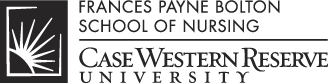 